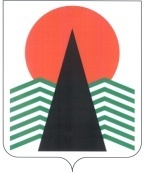  Администрация Нефтеюганского районаТерриториальная комиссияпо делам несовершеннолетних и защите их правПОСТАНОВЛЕНИЕ №6 31 января 2017 года, 10 – 15 ч. г. Нефтеюганск, 3мкрн., д. 21, каб. 430зал совещаний администрации Нефтеюганского района,(сведения об участниках заседания указаны в протоколе №4 заседания территориальной комиссии)О  мерах по предупреждению совершения в отношении несовершеннолетних противоправных действий, в том числе  предусмотренных главой 18 Уголовного кодекса  РФ (преступления против половой неприкосновенности и половой свободы личности), на объектах транспортной инфраструктуры	Во исполнение поручения комиссии по делам несовершеннолетних и защите их прав при Правительстве Ханты - Мансийского автономного округа – Югры (01.22-Исх-2681 от 20.12.2016), заслушав и обсудив информацию Отдела Министерства внутренних дел России по Нефтеюганскому району, территориальная комиссия установила:По данным Отдела Министерства внутренних дел России по Нефтеюганскому району (далее  - ОМВД) в 2016 году в отношении 26 несовершеннолетних совершено 22 преступления (2015 г. - 34/48, 2014 г. – 32/32), из них:  - статья 112 УК РФ (Умышленное причинение средней тяжести вреда здоровью) – 1 (2015 г -0);- статья 115 УК РФ (Умышленное причинение легкого вреда здоровью) – 1 (2015 г - 0, 2014 г. - 1);-  статья 116 УК РФ (Побои)– 6 (2015 г -8, 2014 г. - 8);- статья 118 УК РФ (Причинение тяжкого вреда здоровью по неосторожности)– 1 (2015 г - 0);- статья 151.1 УК РФ (Розничная продажа несовершеннолетним алкогольной продукции) - 1 (2015 г – 0);- статья 157 УК РФ (Неуплата средств на содержание детей или нетрудоспособных родителей)– 5 (2015 г -19, 2014 г. - 14);- статья 159 УК РФ (Мошенничество) - 1 (2015 г - 0);- статья 213 УК РФ (Хулиганство) – 1 (2015 г – 0);	в том числе, предусмотренных главой 18 УК  РФ (преступления против половой неприкосновенности и половой свободы личности):- ст.131УК РФ (Изнасилование) – 1 (2015 г.-1, 2014 г. - 1);- ст.134 УК РФ (Половое сношение и иные действия сексуального характера с лицом, не достигшим шестнадцатилетнего возраста) – 1 (2015 г - 1);	а также преступления на транспорте:- ст. 264 УК РФ (Нарушение правил дорожного движения и эксплуатации транспортного  средства)– 3 (2015 г -3, 2014 г. - 5).	С целью устранения причин и условий, способствовавших совершению преступлений в отношении несовершеннолетних, в Нефтеюганском районе организована работа структур системы профилактики по предупреждению преступлений в отношении несовершеннолетних. 	Ежеквартально на заседаниях территориальной комиссии при рассмотрении вопросов о состоянии преступлений и правонарушений, совершенных несовершеннолетними, анализируются статистические данные по преступлениям и в отношении детей, принимаются меры по устранению причин и условий, способствующих  таким преступлениям. 		  Во всех образовательных организациях района состоялись тематические родительские собрания с участием представителей ОМВД, на которых до слушателей доведена следующая информация:	- о правах и обязанностях родителей (законных представителей) несовершеннолетних, в том числе предусмотренных ст. 63 и 64 Семейного кодекса Российской Федерации («Защитить и уберечь», «Как обеспечить безопасность и здоровье наших детей», «Безопасность детей – забота взрослых», «Обязанности родителей» и т.д.);	- о необходимости осуществлять контроль за времяпровождением несовершеннолетних в целях исключения допущения возможного нахождения детей в ситуации, представляющей опасность их жизни и здоровью («Правила поведения детей на улице», «Будь осторожен с незнакомыми людьми!», «Ребенок и улица: жизнь на детской площадке», «О правилах поведения несовершеннолетних в опасных ситуациях» и т.д.).	  	Общий охват родителей составил 5 489 человек.	 Департаментом образования и молодежной политики Нефтеюганского района направлена памятка «Безопасность детей – прежде всего!» в подведомственные образовательные организации с целью ее распространения среди родителей (законных представителей) обучающихся, размещения на информационных стендах и официальных сайтах образовательных организаций, а также указанная памятка размещена на официальном сайте Департаментом образования и молодежной политики Нефтеюганского района (http://cctec.ru/zdorove-i-bezopasnost-detey/bezopas-obr/2245-pamyatka-bezopasnost-detey-prezhde-vsego.html).	 Памятки, буклеты и т.д. размещены на стендах и сайтах образовательных учреждений: «Правила поведения детей на улице»; «Правила поведения детей на транспорте», «Уроки безопасности», «Общение с незнакомцами», «Будь осторожен с незнакомыми людьми!», «Основные опасности», «Ребенок и улица: жизнь на детской площадке», «Как обеспечить безопасность и здоровье наших детей», «Безопасность детей – забота взрослых»). Также данные памятки распространены среди родителей (законных представителей) несовершеннолетних во время родительских собраний.	В целях  предупреждения противоправных действий в отношении несовершеннолетних, территориальная комиссия по делам несовершеннолетних и защите их прав Нефтеюганского района  п о с т а н о в и л а:	1. Департаменту образования и молодежной политики (Н.В.Котова):	1.1. организовать ежемесячное составление графика дежурств психологов и педагогов с указанием их контактных данных (телефонов) для оперативной связи, предусмотрев возможность их участия в процессуальных действиях  по защите прав и законных интересов несовершеннолетних в ночное время суток, выходные и праздничные дни.	Данный график ежемесячно направлять в следственные отделы СУ СК РФ по ХМАО - Югре (факс: 230292, тел.: 230656) и ОМВД России по Нефтеюганскому району (факс: 256967, тел.: 223977). Ежемесячно копию письма направлять в территориальную комиссию.	Срок: не позднее 28 числа каждого месяца в 2017 году.	1.2. во взаимодействии с Отделом Министерства внутренних дел России по Нефтеюганскому району, а также  Сургутским следственным отделом на транспорте провести родительские собрания по разъяснению необходимости принятия предупредительных мер для устранения условий, способствующих совершению преступлений против несовершеннолетних, в том числе необходимости сопровождения несовершеннолетних законными представителями в ночное время, недопущения случаев нахождения детей длительное время без присмотра, а также о предупреждении правонарушений несовершеннолетних на железной дороге.	Срок: не позднее 1 апреля 2017 года.	2. Рекомендовать Отделу Министерства внутренних дел России по Нефтеюганскому району (В.А.Заремба) организовать в 2017 году ежемесячное направление информации в территориальную комиссию по делам несовершеннолетних и защите их прав Нефтеюганского района:- о преступлениях, совершенных несовершеннолетними;- о совершенных несовершеннолетними общественно опасных деяниях;- о преступлениях, совершенные в отношении несовершеннолетних;- о выявленных фактах продажи алкогольной продукции, пива, сигарет несовершеннолетним	Срок: не позднее 5 числа следующего за отчетным месяцем, 		данные за декабрь 2017 года не позднее 30 декабря 2017 года.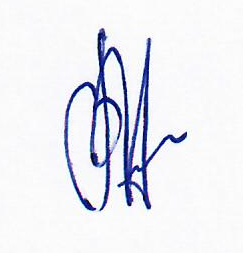 Председатель территориальной комиссии                                           В.Г.Михалев